Auction Donation Form 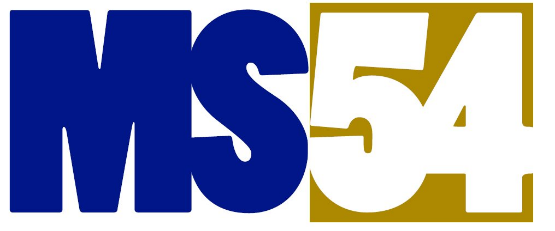 Date:  ____________________Donor's Company or Name:   ____________________________________________________________Contact Name:  ________________________________   Signature:  ____________________________Address:  _____________________________________   Website:  _____________________________Phone:     _____________________________________   Email:  _______________________________Retail Value:    $________________    (required for valuation and tax purposes)Expiration Date: 1 Year (3/30/2020) _______ 6 Months (9/30/2020) ________ No Expiration ________    Donor:  MS 54 Parent?  ____Yes   ____ No	Description (please be as specific as possible as to size, color, brand, professional vitae.): ____________________________________________________________________________________________________________________________________________________________________________________________________________________________________________________________________________________________________________________________________________________________________________________________________________________________________Restrictions:_______________________________________________________________________ Items in the auction may be displayed on our on-line auction site. If possible please e-mail to auction@ms54pta.org a JPG of the item, store, logo, etc. or provide a link to an appropriate image/website so we can display and promote your donation.Gift Certificate:    _____  Enclosed     _____  To be delivered     _____   Use this copy as gift certificateWould you like us to contact you about placing an advertisement in our Auction Catalog?_____________MS 54 Solicitor: _______________________	Email:__________________________________ ______   Phone:_______________________________ 	Class number(s): ________________________________Please mail completed form to the address below if not entered online: Anne Pejovich, Parent CoordinatorBooker T. Washington Middle School 54103 West 107th Street, New York, NY 10025    (212) 678-2861Parent Teacher Association of MS 54 Federal Tax ID: 13-4098842